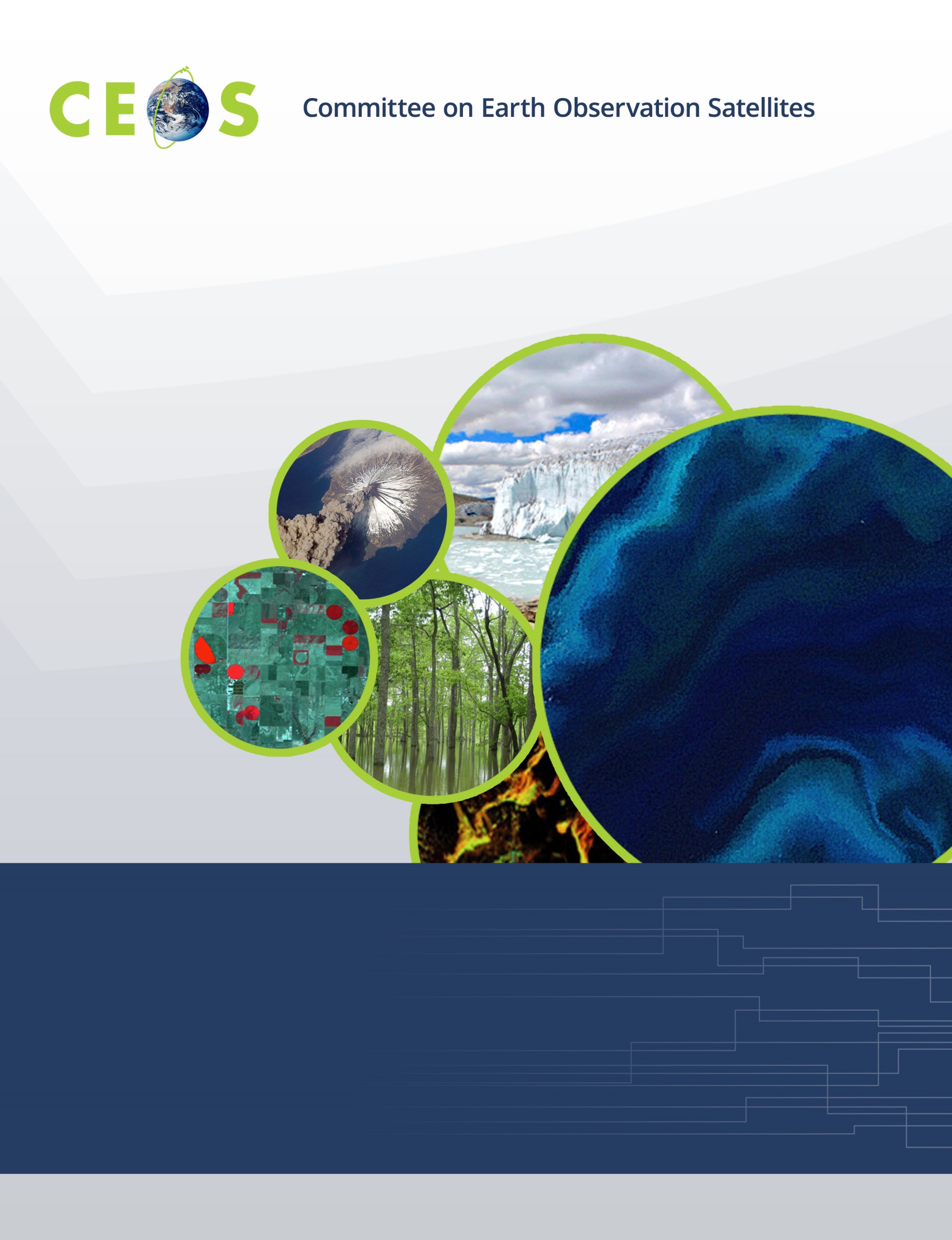 Monday, October 23, 202318:00	WGISS Exec Pre-meeting, CNES Headquarters, room 518:00	Meeting Logistics Update	Richard Moreno (CNES)		18:15	Finalization of Agenda	All19:00	Dinner (WGISS Exec and Guests)Tuesday, October 24, 2023For internet connectivity, please use Eduroam; if not possible, please obtain a code at registration09:00	Convene, CNES Headquarters, Salle Espace WGISS PLENARY, Part 1	09:00	CNES Welcome	Véronique Mariette, 			CNES Copernicus Program Manager09:30	Meting Logistics	Richard Moreno (CNES)09:40	Agenda Review and Introduction of Participants	Makoto Natsuisaka (JAXA)*09:50	WGISS Chair Report	Makoto Natsuisaka (JAXA)*10:10	CEO Report	Marie-Claire Greening (ESA)10:30	BreakAgency Reports10:50	ISRO Agency Report	Nitant Dube (ISRO)11:05	CSIRO Agency Report	Matt Paget (CSIRO)11:20	Technology Exploration11:30	Session Purpose 	Yousuke Ikehata (JAXA)11:40	AI/ML White Paper Status Report 	Yousuke Ikehata (JAXA)12:00	Discussion12:30	LunchData INTEROPERABILITY and USE13:30	CEOS Interoperability Framework and Roadmap	Tom Sohre (USGS)13:50	Digital Earth Africa Overview and Interoperability	Lisa Rebelo (GA/SANSA)*14:10	SEO Report	David Borges (NASA)*14:30	Break14:50	Digital Earth Analysis System (IDEAS) Framework	Thomas Huang (JPL/NASA)*15:20	DLR Terrabyte Overview 		Jonas Eberle (DLR)15:40	DLR/USGS Interoperability Pilot 	Jonas Eberle (DLR), 			Ryan Longhenry (USGS)*16:00	Interoperability Framework Next Steps	Tom Sohre (USGS)17:00	AdjournWednesday, October 25, 202309:00	Convene, CNES Headquarters, Salle EspaceData PRESERVATION and STEWARDSHIP09:00	DSIG Session Introduction	Mirko Albani (ESA)09:10	WGISS Website Refreshment	Iolanda Maggio (RHEA for ESA),			Michelle Piepgrass (JAXA)09:30	AVHRR Data Recovery Project Updates	Mirko Albani (ESA)09:50	AVHRR Datasets Available at CEDA	Ed Williamson (STFC/UKSA)10:00	AVHRR Datasets Available at CSIRO	Edward King (CSIRO)*10:20	AVHRR European Dataset Curation Project Updates	Stefan Wunderle (UNIBERN)*10:40	AVHRR Data Holdings	Peter Cornillon (U. Rhode Island)11:00	Break11:20	Archive Technologies White Paper Overview	Daniele Iozzino (RHEA for ESA)*11:40	ISO16363 and CoreTrustSeal Standards: Self-assessment at ESA	Iolanda Maggio (RHEA for ESA)11:50	WMO Information System 2.0	Enrico Fucile (WMO)*12:10	CGMS Cloud Best Practices and Approach to International Collaboration	Kathryn Shontz (NOAA)*,			Daniel Lee (EUMETSAT)*12:30	Lunch13:30	Group PhotoData DISCOVERY and ACCESS13:45	Session Objective 	Damiano Guerrucci (ESA)14:00 	FedEO Report 	Yves Coene (Spacebel for ESA)14:15 	IDN Report 	Michael Morahan (NASA)14:30 	IDN Search Portal Demonstration	Michael Morahan (NASA)14:45	FedEO Connections Result 	Yousuke Ikehata (JAXA)15:00	Break15:15	Discover and Explore Heritage Data 	Gregory Mazabraud (VisioTerra)*15:35	Data Access Evolution towards Collaborative Environments  	Roberto Alacevich (ESA)*15:55	AI/ML in CMR 	Jed Sundwell (Radiant/NASA)*16:15	STAC Browser, Demonstrator 	Matthias Mohr (for ESA)*16:30	STAC Best Practices Progress Report 	Yves Coene (Spacebel for ESA),			Doug Newman (NASA)16:50	Round Table on STAC-related Activities	Damiano Guerrucci (ESA)17:20	Outcomes, Discussion, Next Steps17:30	AdjournThursday, October 26, 202309:00	Convene, CNES Headquarters, Salle EspaceWGISS PLENARY, Part 209:00	CEOS Workplan and WGISS Strategy, WGISS Outreach, 	Tom Sohre (USGS)		CEOS Engagement with Standards Organizations	09:40	Future Meetings	Tom Sohre (USGS)09:50	WGISS Summary and Discussion	Makoto Natsuisaka (JAXA)*	10:10	Review of WGISS Actions	Michelle Piepgrass (JAXA)10:40	Break11:00	WGISS Chair Team Transition	Makoto Natsuisaka (JAXA)*,			Tom Sohre (USGS)WGISS Cooperation with other Working Groups 11:15	Working Group Disasters (WGDisasters)	Helene De Boissezon (CNES),			Aurélien Sacotte (CNES)Jupyter Notebooks Workshop11:30	Working Group on Capacity Building and Data Democracy (WGCapD)	Jorge del Rio Rivera (UN)*12:00	GEO Report	Paola de Salvo (GEO-SEC)*12:30	Lunch13:30	Convene, CNES Headquarters, Salle Espace13:30	Best Practice Jupyter Notebooks Status	Esther Conway (UKSA/NCEO)13:45	Vision for FEDEO and ESA Registry Tools	Yves Coene (Spacebel for ESA), 			Damiano Guerrucci (ESA) 14:05	Discussion, Best Practice Documents	All14:15	Jupyter Hub, Binder and Collaboration Examples	Esther Conway (UKSA/CEDA)14:30	CEOS SEO Google Earth Engine Sandpit	David Borges (NASA)* 14:45	MAGEO and AI Training Notebooks	Dan Clewley (PML/NEODAAS)*15:00	Break15:15	EUMETSAT Training Needs	Ben Loveday (EUMETSAT)*15:30	NASA Development: Current Situation and Training Needs 	Lauren Childs-Gleason NASA)*,			Kent Ross (NASA)*15:45	AEM: Current Situation and Training Needs 	Julio Castillo (AEM)*16:00	NCEO: Current Situation and Training Needs 	Uzma Saaed, (NCEO)*16:15	Open Discussion, Future Plans 	All	17:00	Adjourn